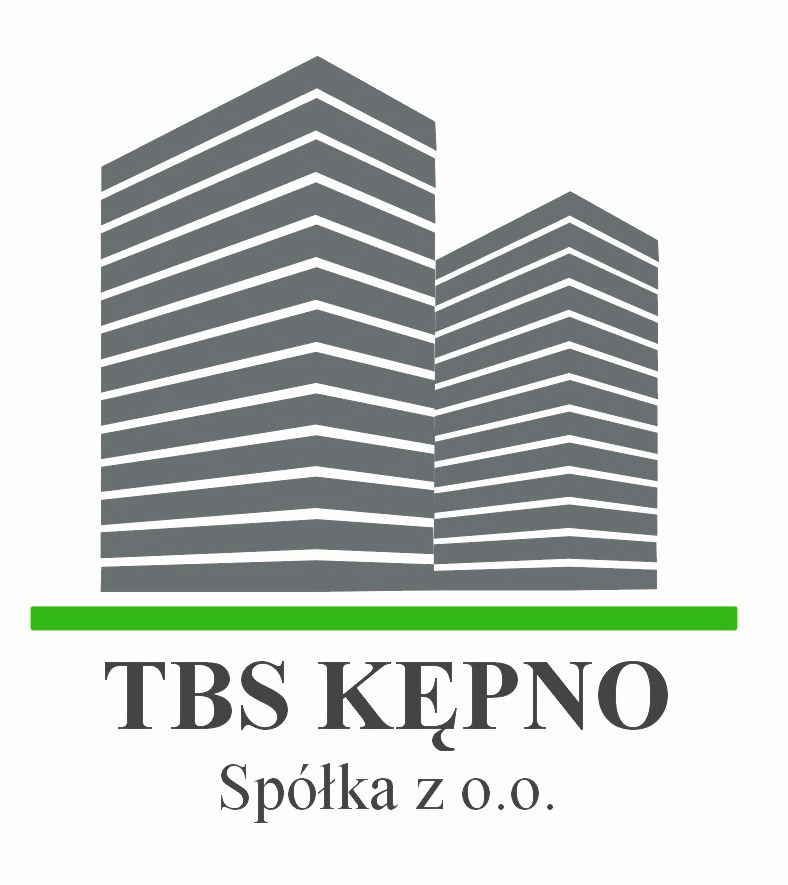 	Kępno, dnia ……………………….. r.……………………………………………..                              (Imię i Nazwisko)……………………………………………..                                      (adres)Towarzystwo Budownictwa Społecznego - Kępno Sp. z o. o.ul. Kościuszki 9, 63-600 KępnoOświadczenie nr 3Ja  niżej  podpisana (y) oświadczam,  że do dnia podpisania umowy najmu/przedwstępnej umowy sprzedaży lokalu mieszkalnego przy ul. Przemysłowej w Kępnie wyzbędę się tytułu prawnego do dotychczasowego lokalu przy ul. ……………………………………………………….  ……………………………………………..                                            (podpis)____________Oświadczenie składają wszystkie osoby  z gospodarstwa domowego, ubiegające  się  o  mieszkanie przy ul. Przemysłowej w Kępnie.